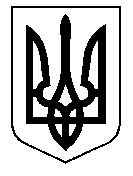 ТАЛЬНІВСЬКА РАЙОННА РАДАЧеркаської областіР  І  Ш  Е  Н  Н  Я14.07.2017                                                                                       № 16-29/VIIПро підтримку звернення депутатів Монастирищенської районної ради Черкаської області до Верховної Ради України, Комітету Верховної Ради України з питань державного будівництва, регіональної політики та місцевого самоврядування щодо проекту Закону України «Про порядок утворення, ліквідації районів, встановлення і зміни їх меж»Відповідно до статтей 43, 59 Закону України «Про місцеве самоврядування в Україні»,  враховуючи пропозиції внесенні президією районної ради,  районна рада  ВИРІШИЛА:1. Підтримати звернення депутатів Монастирищенської районної ради Черкаської області до Верховної Ради України, Комітету Верховної Ради України з питань державного будівництва, регіональної політики та місцевого самоврядування щодо проекту Закону України «Про порядок утворення, ліквідації районів, встановлення і зміни їх меж», прийняте на 16-ій сесії Монастиришенської районної ради  6 липня 2017 року (додається).2. Уповноважити голову районної ради надіслати рішення до Верховної Ради України, Комітету Верховної Ради України з питань державного будівництва, регіональної політики та місцевого самоврядування та народним депутатам України  Бобову Г.Б., Ничипоренку В.М., Яценку А.В.  3. Оприлюднити рішення в газеті «Тальнівщина», інших засобах масової інформації.4. Контроль за виконанням рішення покласти на постійну комісію районної ради з агропромислового розвитку та природних ресурсів.Голова районної ради                                                                      В.ЛюбомськаПІДТРИМАНОрішення Тальнівської районної ради14.07.2017 № 16-29/VIIЗВЕРНЕННЯдепутатів Монастирищенської  районної ради Черкаської області до Верховної Ради України,  Комітету Верховної Ради України з питань державного будівництва, регіональної політики та місцевого самоврядування  щодо  проекту Закону України «Про порядок утворення, ліквідації районів, встановлення і зміни їх меж»      Усвідомлюючи   необхідність проведення  реформ  і  формування нової ефективної системи влади в Україні,   депутатами  Монастирищенської районної ради розглянуто  та обговорено  проект Закону України «Про порядок утворення, ліквідації районів, встановлення і зміни їх меж».   Вважаємо, що проект даного закону суперечить нормам   Конституції України, інтересам жителів, які проживають на території нині діючих районів, не сприяє збалансованості і соціально-економічному розвитку регіонів і тому  в такому вигляді закон не може бути прийнято.      Зокрема, проектом Закону не передбачено дотримання конституційних принципів територіального устрою України,  відображених  у  статті 132 Конституції України: « Територіальний устрій України ґрунтується на засадах єдності та цілісності державної території, поєднання централізації і децентралізації у здійсненні державної влади, збалансованості і соціально-економічного розвитку регіонів, з урахуванням їх історичних, економічних, екологічних, географічних і демографічних особливостей, етнічних і культурних традицій».  Проектом Закону не передбачено органи, які будуть оцінювати зазначені принципи територіального устрою України, а також не визначені критерії, за якими один район може бути ліквідований, приєднаний до іншого району.      Проектом Закону не передбачено статусу громад, які не увійшли в склад об’єднаної громади (об’єднаних громад) після ліквідації (приєднання) району.       Законодавство про повноваження новостворених районів відсутнє, а пункт 6 статті 3 проекту Закону посилається на повноваження, які нічим не передбачені.        Проектом передбачено ряд повноважень районних державних адміністрацій щодо майна та розпорядника коштів, а закону про повноваження  районних адміністрацій новостворених районів немає. Проект не передбачає принципів визначення базових утворень, яким може бути передане  майно, що перебувало у спільній власності територіальних громад району, який ліквідовується.      Відсутній Закон про повноваження районних рад новостворених районів, перехідні положення якого мали б вирішити проблеми перехідного періоду  (включаючи повноваження голови районної ради району, що ліквідовується та депутатів цієї ради).        Прийняття цього законопроекту однозначно приведе до ліквідації більшості районів, особливо сільських, в тому числі, і нашого Монастирищенського району. Ми вже відчували «ПЕРЕВАГИ»  ліквідації району в 60-х роках минулого століття: привабливе містечко за кілька років стрімко перетворювалось в село, з Монастирища вивозилися матеріальні цінності, не виділялися кошти, занепала освіта і охорона здоров’я. Теж саме буде нас чекати і зараз в разі ліквідації району,  припинення діяльності органів державної влади, поліції,  суду приведе не тільки до вивільнення сотень працівників, а й створить значні незручності для всіх жителів. Автори законопроекту  пов’язують ліквідацію районів з процесом створення об’єднаних громад: спочатку влада змушувала їх створювати, а потім  має наміри  це використати для ліквідації районів.      Вважаємо, за  необхідне  повернутися до проекту Закону України «Про внесення змін до Конституції України щодо децентралізації влади» , прийняти дані зміни, нові закони про місцеве самоврядування, про місцеві державні адміністрації та територіальний устрій України.       Також  вважаємо  за  доцільніше створення громад на базі діючих районів з чисельністю до 40 тисяч населення. Такий устрій запроваджено в деяких країнах Європи і в даний час є, на нашу думку найбільш прийнятним,  тому що  саме в районному центрі створена вся інфраструктура : заклади культури, освіти,  охорони здоров’я, розміщені місцеві органи державної влади, надаються публічні послуги,  сюди ведуть всі шляхи сполучення.  При цьому  збережеться  існуюча  інфраструктура  і буде  забезпечено  економічний   підхід  до   реалізації реформ,  що так важливо в сучасних умовах  нестабільності української економіки та  військових дій  у державі.             Звертаємось до народних депутатів України з проханням відхилити проект Закону  «Про порядок утворення, ліквідації районів, встановлення і зміни їх меж» та ввести в законодавство норму, що унеможливить ліквідацію районів за виключенням тих, де районні центри є містами обласного значення.                                                                         Прийнято на 16-ій сесії Монастирищенської                                                                           районної   ради   6 липня    2017 року